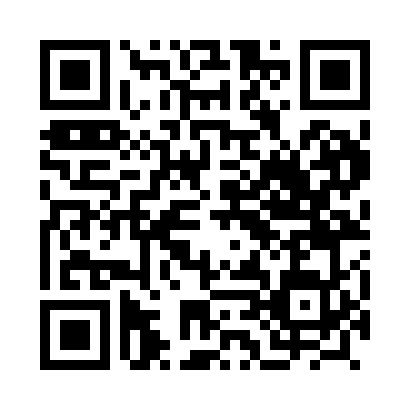 Prayer times for Abudag, PakistanWed 1 May 2024 - Fri 31 May 2024High Latitude Method: Angle Based RulePrayer Calculation Method: University of Islamic SciencesAsar Calculation Method: ShafiPrayer times provided by https://www.salahtimes.comDateDayFajrSunriseDhuhrAsrMaghribIsha1Wed3:555:2712:133:556:598:312Thu3:545:2612:133:557:008:323Fri3:535:2512:133:557:018:334Sat3:515:2412:133:557:028:355Sun3:505:2312:133:557:028:366Mon3:495:2212:133:557:038:377Tue3:485:2112:123:567:048:388Wed3:475:2112:123:567:058:399Thu3:455:2012:123:567:058:4010Fri3:445:1912:123:567:068:4111Sat3:435:1812:123:567:078:4212Sun3:425:1712:123:567:088:4313Mon3:415:1712:123:567:088:4414Tue3:405:1612:123:567:098:4515Wed3:395:1512:123:567:108:4616Thu3:385:1412:123:567:118:4817Fri3:375:1412:123:567:118:4918Sat3:365:1312:123:567:128:5019Sun3:355:1212:123:567:138:5120Mon3:345:1212:123:577:148:5221Tue3:335:1112:133:577:148:5322Wed3:325:1112:133:577:158:5423Thu3:315:1012:133:577:168:5524Fri3:305:1012:133:577:168:5625Sat3:305:0912:133:577:178:5726Sun3:295:0912:133:577:188:5827Mon3:285:0812:133:577:188:5828Tue3:285:0812:133:587:198:5929Wed3:275:0712:133:587:209:0030Thu3:265:0712:143:587:209:0131Fri3:265:0712:143:587:219:02